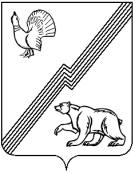 АДМИНИСТРАЦИЯ ГОРОДА ЮГОРСКАХанты-Мансийского автономного округа – Югры ПОСТАНОВЛЕНИЕот 23 ноября 2020 года                                                                                                                 № 1724Об основных направлениях бюджетной и налоговой политики города Югорска на 2021 год и на плановый период 2022 и 2023 годовВ соответствии со статьей 172 Бюджетного кодекса Российской Федерации, Положением об отдельных вопросах организации и осуществления бюджетного процесса в городе Югорске, утвержденным решением Думы города Югорска от 26.09.2013 № 48, постановлением администрации города Югорска от 02.10.2017 № 2360 «О порядке составления проекта решения о бюджете города Югорска на очередной финансовый год и плановый период»,             в целях составления проекта решения Думы города Югорска «О бюджете города Югорска                на 2021 год и на плановый период 2022 и 2023 годов»:1. Одобрить основные направления бюджетной и налоговой политики города Югорска на 2021 год и на плановый период 2022 и 2023 годов (приложение).2. Главным распорядителям средств бюджета города Югорска при подготовке проекта бюджета города Югорска на 2021 год и на плановый период 2022 и 2023 годов руководствоваться основными направлениями бюджетной и налоговой политики города на 2021 год и на плановый период 2022 и 2023 годов. 3. Направить настоящее постановление в Думу города Югорска и разместить на официальном сайте органов местного самоуправления города Югорска.4. Контроль за выполнением постановления возложить на директора департамента финансов администрации города Югорска И.Ю. Мальцеву.Глава города Югорска                                                                                                 А.В. БородкинПриложениек постановлениюадминистрации города Югорскаот 23 ноября 2020 года № 1724Основные направления бюджетной и налоговой политики города Югорска на 2021 год и на плановый период 2022 и 2023 годов В целях обеспечения преемственности бюджетной деятельности муниципального образования при подготовке основных направлений бюджетной и налоговой политики города Югорска на 2021 год и на плановый период 2022 и 2023 годов учтены положения Послания Президента Российской Федерации Федеральному Собранию Российской Федерации от 15.01.2020, Указов Президента Российской Федерации от 2012 года, Указа Президента Российской Федерации от 21.07.2020 № 474 «О национальных целях развития Российской Федерации на период до 2030 года», Основных направлений налоговой, бюджетной и долговой политики Ханты-Мансийского автономного округа – Югры на 2021 год и на плановый период 2022 и 2023 годов, Концепции повышения эффективности бюджетных расходов в 2019 – 2024 годах, а также учтены основные положения Стратегии социально-экономического развития Ханты-Мансийского автономного округа – Югры до 2030 года, Стратегии социально-экономического развития муниципального образования город Югорск до 2030 года,   бюджетного прогноза города Югорска на период до 2036 года. В основных направлениях бюджетной и налоговой политики города Югорска на 2021 год и на плановый период 2022 и 2023 годов определены на ближайший трехлетний период базовые принципы, условия и подходы формирования проектировок бюджета города Югорска на 2021 год и на плановый период 2022 и 2023 годов, сформированные в условиях, складывающихся на фоне ситуации, вызванной распространением новой коронавирусной инфекции COVID-19, и ориентированные на обеспечение финансовой устойчивости и сбалансированности бюджетной системы города Югорска, участие в реализации региональных проектов, социально-экономическое развитие города Югорска.  Основные направления бюджетной и налоговой политики города Югорска на 2021 год и на плановый период 2022 и 2023 годов разработаны на основании базового варианта сценария прогноза социально-экономического развития города Югорска на 2021 год и плановый период 2022 и 2023 годов, предполагающего развитие экономики в условиях действия ограничительных мер, связанных с распространением новой коронавирусной инфекции COVID-19, замедления экономической активности.   I. Основные направления бюджетной политики города Югорска на 2021 год и на плановый период 2022 и 2023 годовВ результате распространения новой коронавирусной инфекции COVID-19 и возникшими в связи с этим ограничениями обеспечение сбалансированности и устойчивости бюджетной системы города Югорска приобретает особую актуальность.На реализацию бюджетной политики и исполнение бюджета города Югорска в планируемом периоде может оказать влияние  замедление экономической активности в связи с соблюдением ограничительных мер из-за распространения новой коронавирусной инфекции COVID-19.С учетом возможного влияния указанного фактора бюджетная политика города Югорска на предстоящий среднесрочный период будет направлена на противодействие факторам нестабильности – бюджетному дефициту, возникновению нефинансируемых (неисполняемых) расходных обязательств, росту долговой нагрузки. Приоритетами бюджетной политики в области доходов в среднесрочной перспективе продолжают оставаться:обеспечение сбалансированности и финансовой устойчивости бюджетной системы города Югорска;сохранение необходимой доли бюджета развития;поддержка инвестиционной активности, в том числе привлечение частных инвестиций в экономику города Югорска;сохранение предпринимательской активности.Достижение заданных приоритетов будет осуществляться путём расширения доходной базы бюджета города Югорска, в том числе за счет повышения собираемости доходов                           и дополнительных мер по изысканию финансовых резервов.Исходя из задач, поставленных Президентом Российской Федерации и Правительством Российской Федерации, приоритетом бюджетной политики города Югорска на 2021 год и на плановый период 2022 и 2023 годов в области доходов является:сохранение положительной динамики поступления доходов бюджета города Югорска;повышение доходного потенциала и реалистичность прогнозирования доходной базы бюджета города Югорска.Мероприятиями по решению поставленных задач в области доходов, как                                    и в предыдущие годы, станут:1. Обеспечение поступлений в бюджет города Югорска доходных источников                            в запланированных объемах. Продолжится работа по обеспечению взаимодействия                                  и координации деятельности администрации города и федеральных фискальных, правоохранительных и контролирующих органов по вопросам мобилизации доходов бюджета города Югорска.2. Реализация мероприятий, направленных на повышение эффективности использования имущества и земельных участков, находящихся в муниципальной собственности. 3. Повышение уровня ответственности главных администраторов доходов бюджета города Югорска. Продолжит действовать система мониторинга качества финансового менеджмента, осуществляемого главными администраторами доходов бюджета города Югорска, позволяющая повысить эффективность и качество управления муниципальными финансами. В части администрирования  налоговых и неналоговых доходов требуется повысить уровень их собираемости.4. Сотрудничество и информационное взаимодействие с крупнейшими налогоплательщиками города Югорска.В основу проектировок доходов бюджета города Югорска на 2021 год и на плановый период 2022 и 2023 годов положены показатели утвержденного бюджета города Югорска                 на 2020 год, ожидаемого исполнения доходной части бюджета за текущий финансовый год                с корректировкой на действующие условия. При определении общих параметров объема доходной части бюджета города Югорска на 2021 год и на плановый период 2022 и 2023 годов учтены следующие изменения: отмена с 2021 года единого налога на вмененный доход. Переход налогоплательщиков единого налога на вмененный доход на другие системы специальных налоговых режимов не приведет к уменьшению объема доходов бюджета города Югорска в 2021-2023 годах; снижение налоговой ставки по налогу на имущество физических лиц в отношении объектов недвижимости, предусматривающих размещение офисов, торговых объектов, объектов общественного питания и бытового обслуживания (далее - объекты торгово-офисного назначения). В соответствии с решением Думы города Югорска от 06.05.2020 № 22                   «О внесении изменений в решение Думы города Югорска от 18.11.2004 № 73 «О налоге на имущество физических лиц»  налоговая  ставка в отношении объектов торгово-офисного назначения снижена с 2% до 0,7% от кадастровой стоимости объектов недвижимости на налоговые периоды 2019 и 2020 годов. Начисление налога на имущество физических лиц                     за 2020 год будет производиться Межрайонной ИФНС России № 4 по Ханты-Мансийскому автономному округу - Югре в 2021 году. Расчетная сумма налоговой льготы (налогового расхода) бюджета города Югорска в 2021 году составляет 10 616,0 тыс. рублей.Соблюдение ограничений на бюджетные параметры будет являться важнейшим инструментом снижения рисков для обеспечения сбалансированности и устойчивости бюджета города Югорска.Бюджетная политика в части формирования расходов бюджета города Югорска по-прежнему будет направлена на решение задач и достижение стратегических целей, обозначенных Президентом Российской Федерации, безусловное исполнение социально значимых обязательств, а также на реализацию мер повышения эффективности бюджетных расходов по направлениям, обозначенным в предыдущем бюджетном цикле и Плане мероприятий по реализации Концепции повышения эффективности бюджетных расходов в 2019 – 2024 годах в Ханты-Мансийском автономном округе – Югре.В 2019-2020 годах обеспечена интеграция региональных проектов, направленных на достижение результатов национальных проектов, в муниципальные программы города Югорска. В 2020 году распространение новой коронавирусной инфекции COVID-19 привело к корректировке реализуемой в городе Югорске бюджетной политики. В оперативном порядке перераспределены и финансово обеспечены бюджетные ассигнования на реализацию мероприятий, связанных с профилактикой и устранением последствий распространения новой коронавирусной инфекции COVID-19 и предотвращением влияния ухудшения экономической ситуации на развитие отраслей экономики. Бюджет города Югорска 2021-2023 по-прежнему будет социально направлен. Будет продолжена поддержка основных отраслей экономики города Югорска, реализация мероприятий по переселению граждан из аварийного жилищного фонда, обеспечению жильем отдельных категорий граждан, ремонту, строительству и реконструкции инженерных сетей и объектов инфраструктуры, формированию комфортной городской среды.По расходам на осуществление бюджетных инвестиций на 2021-2023 годы учтены объемы бюджетных ассигнований, предусмотренные в соответствующих государственных программах Ханты-Мансийского автономного округа – Югры.С целью вовлечения частных инвестиций в экономику города планируется реализация проектов в соответствии с концессионными соглашениями, соглашениями о муниципально-частном партнерстве.При осуществлении бюджетных инвестиций в объекты муниципальной собственности в качестве приоритетов инвестиционной деятельности планируется концентрировать ресурсы на завершение объектов высокой степени готовности, объектов, строительство которых способствует достижению принятых муниципальными программами города Югорска целевых показателей, а также объектов, строительство которых обеспечивается привлечением средств из регионального бюджета и за счет внебюджетных источников. В планируемом периоде продолжится финансирование проекта «Музейно-туристический комплекс «Ворота в Югру», имеющего важное значение для экономики города, реализация которого в долгосрочной перспективе принесет как социальный, так и экономический эффект. В 2022 году город Югорск отметит 60-летний юбилей со дня его образования.В 2021 году будут проведены выборы депутатов Думы города Югорска 7 созыва.В ближайшей перспективе особенно актуальной становится задача повышения эффективности бюджетных расходов, выявления внутренних резервов и перераспределения их в пользу приоритетных направлений расходов и проектов.В соответствии с Планом мероприятий по реализации Концепции повышения эффективности бюджетных расходов в 2019 – 2024 годах, утверждённой распоряжением Правительства Российской Федерации от 31.01.2019 № 117-р, начиная с 2020 года планируется ежегодное проведение обзоров бюджетных расходов.  По результатам обзоров расходов неэффективно используемые ресурсы будут предлагаться к перераспределению на решение приоритетных задач и учитываться при составлении проекта бюджета города Югорска на очередной финансовый год и плановый период.В плановом периоде продолжится реализация мер, направленных на повышение качества предоставления муниципальных услуг.С 2021 года будет осуществлена передача полномочий (функций и численности), централизация системы организации многофункциональных центров предоставления государственных и муниципальных услуг в Ханты - Мансийском автономном округе – Югре.За основу формирования базовых бюджетных ассигнований
на 2021 – 2023 годы приняты параметры первоначально утвержденных бюджетных ассигнований на 2020 год решением Думы города Югорска от 24.12.2019 № 106 «О бюджете города Югорска на 2020 год и на плановый период 2021 и 2022 годов» без учета объемов межбюджетных трансфертов. В объемах базовых бюджетных ассигнований на 2021 год и на плановый период 2022 и 2023 годов учтены:1) изменение сценарных условий и основных показателей прогноза социально-экономического развития города Югорска на 2021 – 2023 годы;2) изменение базы для начисления страховых взносов в государственные внебюджетные фонды;3) сохранение достигнутого уровня в 2020 году соотношений в оплате труда отдельных категорий работников, подпадающих под действие Указов Президента Российской Федерации от 2012 года;4) изменение численности получателей социальных услуг;5) ввод объектов капитального строительства в эксплуатацию, завершение строительства начатых объектов;6) необходимость осуществления расходов, направленных на профилактику и устранение последствий распространения новой коронавирусной инфекции COVID - 19;7) снижение прогнозных значений целевых показателей реализации муниципальных программ города Югорска по текущему финансовому году и при планировании на 2021 год в условиях действующего в Ханты - Мансийском автономном округе - Югре режима повышенной готовности на период эпидемиологического неблагополучия, связанного с распространением новой коронавирусной инфекции, вызванной COVID-19;8) изменение по финансовому обеспечению организации питания учащихся общеобразовательных организаций.Проектируемые расходы бюджета города Югорска сформированы исходя из минимизации затрат в целях полного финансового обеспечения социально значимых расходных обязательств. Дополнительно не предусматривались бюджетные ассигнования на индексацию фондов оплаты труда работников и выплат социального характера.Бюджетная политика в части управления муниципальным долгом (далее - долговая политика города Югорска) на 2021 год и на плановый период 2022 и 2023 годов определяет основные направления деятельности по управлению муниципальным долгом, она сформирована с учетом положений пункта 13 статьи 107.1 Бюджетного кодекса Российской Федерации.Итоги реализации долговой политики города Югорска в 2019 – 2020 годах следующие.Долговая политика города Югорска предыдущих лет способствовала поддержанию   долговой нагрузки на городской бюджет в пределах параметров, позволяющих надлежащим образом осуществлять финансирование бюджетных обязательств и качественное обслуживание муниципального долга. В целях снижения долговой нагрузки и оптимизации общего объема заимствований в первоочередном порядке направлялись дополнительные доходы или (и) экономия расходов при исполнении бюджета на сокращение объема муниципального долга.Муниципальный долг по состоянию на 01.01.2019 составлял 264 000,0 тыс. рублей, на 01.01.2020 составил 221 000,0 тыс. рублей. За 2019 год муниципальный долг сократился на 43 000,0 тыс. рублей или 16,3 %. За 2019 – 2020  годы все показатели по долговым обязательствам исполнены в рамках ограничений, установленных Бюджетным кодексом Российской Федерации.В соответствии с порядком проведения оценки долговой устойчивости муниципального образования Ханты-Мансийского автономного округа – Югры, утвержденным постановлением Правительства Ханты-Мансийского автономного округа – Югры от 24.04.2020 № 150-п, проведена оценка долговой устойчивости муниципальных образований, имеющих долговые обязательства в отчетном 2019 и (или) текущем 2020 году. По результатам оценки город Югорск отнесен к группе заёмщиков с высокой долговой устойчивостью.Основные факторы, определяющие характер и направления долговой политики города Югорска на 2021 год и на плановый период 2022 и 2023 годов, следующие.Долговая политика города Югорска определяется текущими особенностями развития экономики города Югорска, Ханты – Мансийского автономного округа – Югры и Российской Федерации в целом, а также требованиями бюджетного законодательства Российской Федерации.В связи с формированием бюджета города Югорска на 2021 год и на плановый период 2022 и 2023 годов с дефицитом планируется для его покрытия привлечение заемных средств. Осуществление муниципальных заимствований приведет к увеличению долговых обязательств города Югорска.Вместе с тем, приоритеты долговой политики города Югорска, сложившиеся в 2018 – 2020 годах, будут сохранены и направлены на:поддержание объема муниципального долга города Югорска на уровне, не превышающем 40 процентов от общего годового объема доходов бюджета города Югорска без учета утвержденного объема безвозмездных поступлений и (или) поступлений налоговых доходов по дополнительным нормативам отчислений;поддержание суммы платежей по погашению и обслуживанию муниципального долга города Югорска на уровне, не превышающем 13 процентов от общего объема налоговых и неналоговых доходов бюджета города Югорска и дотаций из бюджетов бюджетной системы Российской Федерации;поддержание объема расходов на обслуживание муниципального долга города Югорска на уровне, не превышающем 5 процентов от общего объема расходов бюджета города Югорска, за исключением объема расходов, которые осуществляются за счет субвенций, предоставляемых из бюджетов бюджетной системы Российской Федерации;сохранение финансовой устойчивости бюджета города Югорска.Далее обозначим цели и задачи долговой политики города Югорска на 2021 год и на плановый период 2022 и 2023 годов.Как и в предыдущем периоде, долговая политика города Югорска на 2021 год                             и на плановый период 2022 и 2023 годов будет нацелена на поддержание долговой нагрузки              на бюджет города Югорска на уровне, относящем город Югорск к муниципальным образованиям с высокой долговой устойчивостью. В целях снижения долговой нагрузки на бюджет города Югорска планируется ежегодное сокращение размера дефицита бюджета к утвержденному общему годовому объему доходов бюджета города Югорска без учета утвержденного объема безвозмездных поступлений                        и поступлений налоговых доходов по дополнительным нормативам отчислений. В целях обеспечения сбалансированности бюджета города Югорска будут осуществляться муниципальные заимствования. Объем заимствований, а также прогнозы обслуживания и погашения обязательств города Югорска определяются на основе прогнозов доходов, расходов, объемов действующих и принимаемых обязательств. Все планируемые показатели по долговым обязательствам должны формироваться в рамках ограничений, установленных Бюджетным кодексом Российской Федерации.Управление муниципальным долгом в среднесрочной перспективе будет направлено на:эффективность осуществления муниципальных заимствований;привлечение необходимого объема муниципальных заимствований, способных обеспечить решение социально – экономических задач развития города Югорска, не допустив при этом необоснованного роста муниципального долга и повышения рисков неисполнения долговых обязательств;обеспечение минимально возможной стоимости обслуживания долговых обязательств, полноты и своевременности исполнения долговых обязательств;обеспечение информационной прозрачности в вопросах долговой политики.Основными инструментами реализации долговой политики города Югорска на 2021 год и на плановый период 2022 и 2023 годов являются:осуществление мониторинга конъюнктуры долгового рынка;осуществление мониторинга соответствия параметров муниципального долга города Югорска ограничениям, установленным Бюджетным кодексом Российской Федерации и настоящей долговой политикой города Югорска;Реализация долговой политики города Югорска позволит:поддерживать объем муниципального долга на уровне, не превышающем 50 процентов от общего годового объема доходов бюджета города Югорска, без учета объема безвозмездных поступлений и (или) поступлений налоговых доходов по дополнительным нормативам отчислений от налога на доходы физических лиц;поддерживать объем расходов на обслуживание муниципального долга  на уровне,                      не превышающем 5 процентов от объема расходов бюджета города Югорска (за исключением расходов, которые осуществляются за счет субвенций, предоставляемых из бюджетов бюджетной системы Российской Федерации);сохранить финансовую устойчивость бюджета города Югорска;сохранить репутацию города Югорска как надежного заемщика, безупречно                               и своевременно выполняющего финансовые обязательства (поддержание высокого кредитного рейтинга);обеспечить доступность информации о муниципальном долге.Финансовые риски представляют собой возможность финансовых потерь бюджета города Югорска в результате наступления определенных событий или совершения определенных действий, которые не могут быть заранее предсказаны.Для бюджета города Югорска возможны следующие финансовые риски, возникающие в процессе управления муниципальным долгом города Югорска:рыночный риск – отрицательное влияние повышения процентных ставок на стоимость обслуживания муниципального долга;риск ликвидности – сложность выполнения обязательств в полном объеме;операционный риск – технические сбои, чрезвычайные ситуации, обстоятельства непреодолимой силы.Основной целью управления финансовыми рисками является их минимизация в результате проведения мероприятий, позволяющих прогнозировать наступление рисковых событий и принимать меры по исключению или снижению отрицательных последствий их наступления.В предстоящем бюджетном цикле планируется усилить акцент на открытость                            и прозрачность бюджетных данных, продолжить работу по практическому внедрению механизмов инициативного бюджетирования с целью вовлечения в процесс управления городом граждан, увеличению  пользователей информационного ресурса «Бюджет для граждан». Продолжится работа по проведению мероприятий, направленных на повышение  финансовой грамотности населения.II. Основные направления налоговой политики города Югорска на 2021 год и на плановый период 2022 и 2023 годовОсновные направления налоговой политики на 2021 год и на плановый период 2022 и 2023 годов разработаны с учетом изменений законодательства Российской Федерации, Ханты-Мансийского автономного округа – Югры в сфере налогообложения, муниципальных правовых актов в части установления налоговых ставок и предоставления налоговых льгот по местным налогам и ориентированы на цели национальных проектов, обозначенных Указом Президента Российской Федерации от 21.07.2020 № 474 «О национальных целях развития Российской Федерации на период до 2030 года», а также на цели и задачи соответствующих региональных проектов. Сохраняя преемственность реализуемых ранее мер, направленных на повышение эффективности использования доходного потенциала для обеспечения заданных темпов экономического роста, предлагается сохранить поддержку социально незащищенных слоев населения, оказать содействие строительству социально значимых объектов инфраструктуры, а также принять решения, направленные на сохранение предпринимательской активности в муниципальном образовании.Основная цель налоговой политики муниципального образования город Югорск - сохранение налогового потенциала, бюджетной устойчивости, получение необходимого объема бюджетных доходов и обеспечение сбалансированности бюджета, которые будут достигаться путем реализации следующих задач:определение перечня налоговых расходов по местным налогам и обеспечение оптимального выбора объектов для предоставления муниципальной поддержки в виде налоговых льгот;стимулирование инвестиционной деятельности и содействие дальнейшему развитию субъектов малого предпринимательства, осуществляющих деятельность в приоритетных отраслях экономики; продолжение работы по вовлечению в налоговый оборот отдельных объектов недвижимости и земельных участков для увеличения поступления в бюджет имущественных налогов; сохранение льгот для наименее социально защищенных слоев населения муниципального образования;продолжение работы по взаимодействию органов местного самоуправления с главными администраторами доходов, эффективному межведомственному взаимодействию, направленному на повышение фактической собираемости доходов, формирующих местный бюджет, укрепление налоговой дисциплины и легализацию налоговой базы;проведение адресной работы с налогоплательщиками, допускающими выплаты официальной заработной платы в размере ниже прожиточного минимума и налогоплательщиками, имеющими задолженности по налогам и сборам.Одним из ключевых принципов эффективной и сбалансированной налоговой политики является рассмотрение льгот как налоговых расходов с проведением ежегодной процедуры оценки, позволяющей сделать обоснованное заключение о целесообразности и результативности затрат бюджета в качестве мер муниципальной поддержки в соответствии с целями муниципальных программ города Югорска и (или) целями социально-экономической политики муниципального образования, не относящимися к муниципальным программам города Югорска.Текущий год является отправной точкой начала функционирования системы оценки эффективности налоговых расходов с соответствующей оценкой эффективности других мер поддержки, предоставляемых в рамках муниципальных программ города Югорска, и направленной на более эффективное и рациональное использование инструментов налогового стимулирования.Налоговые расходы, предоставленные в муниципальном образовании в виде льгот, пониженных ставок, направлены на достижение целей двух муниципальных программ города Югорска: «Социально-экономическое развитие и муниципальное управление» и «Развитие физической культуры и спорта». Переход к комплексной системе учета налоговых расходов, исходя из критериев целесообразности и результативности, позволит оценить общий объем муниципальной поддержки отдельных категорий физических и юридических лиц, а в ряде случаев и целых секторов экономики муниципального образования.Учитывая, что основные мероприятия муниципальной политики в части налогового стимулирования уже приняты в прошедшие годы, в предстоящем среднесрочном периоде характер налоговой политики муниципального образования будет определяться в основном решениями, принимаемыми на федеральном и региональном уровнях с учетом изменения экономических условий, в том числе складывающихся на фоне ситуации, вызванной распространением новой коронавирусной инфекции COVID-19, и принятием мер по устранению ее последствий.В части реализации полномочий в сфере налоговых льгот планируется:1) разработка и утверждение порядка оценки бюджетной, социальной и экономической эффективности предоставляемых (планируемых к предоставлению) налоговых льгот в целях формирования более полного представления об использовании бюджетных ресурсов муниципального образования;2) сохранение одного их основных принципов налоговой политики - недопущение значительного роста налоговой нагрузки на налогоплательщиков при формировании перечня налоговых льгот (категорий налогоплательщиков) и установления налоговых ставок;3) сохранение налоговых льгот, предоставленных с целью стимулирования предпринимательской и инвестиционной деятельности, поддержки социально ориентированных организаций;4) сохранение ранее пониженных налоговых ставок по земельному налогу (мораторий на изменение законодательства по налогам для субъектов малого и среднего бизнеса).